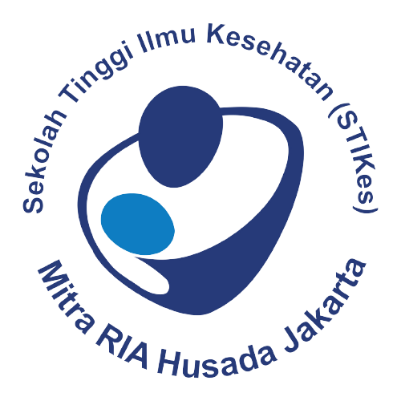 LAPORAN HASIL BIMBINGANLAPORAN HASIL BIMBINGANLampiran. SK Pembimbing Akademik Genap TA. 2022/2023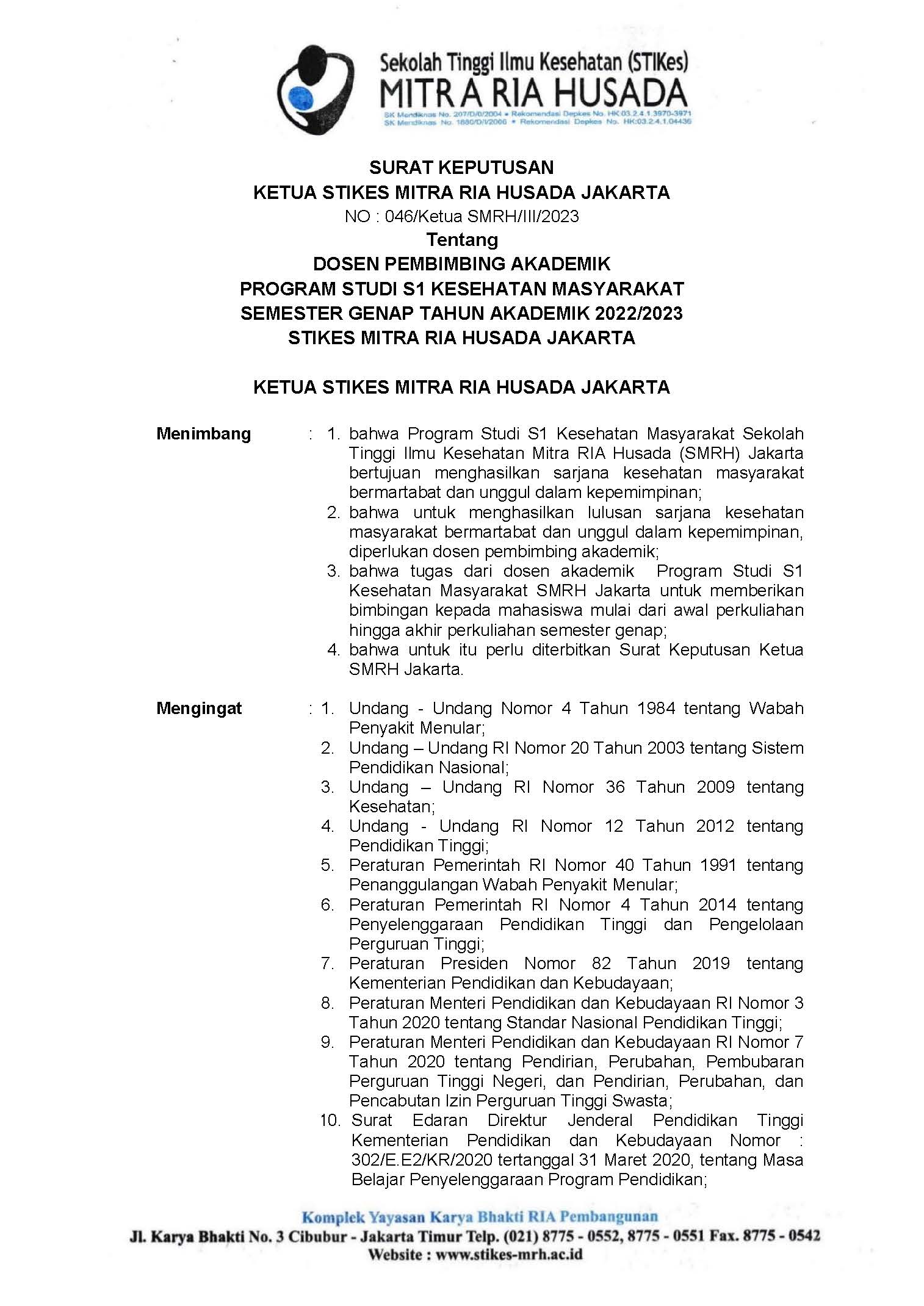 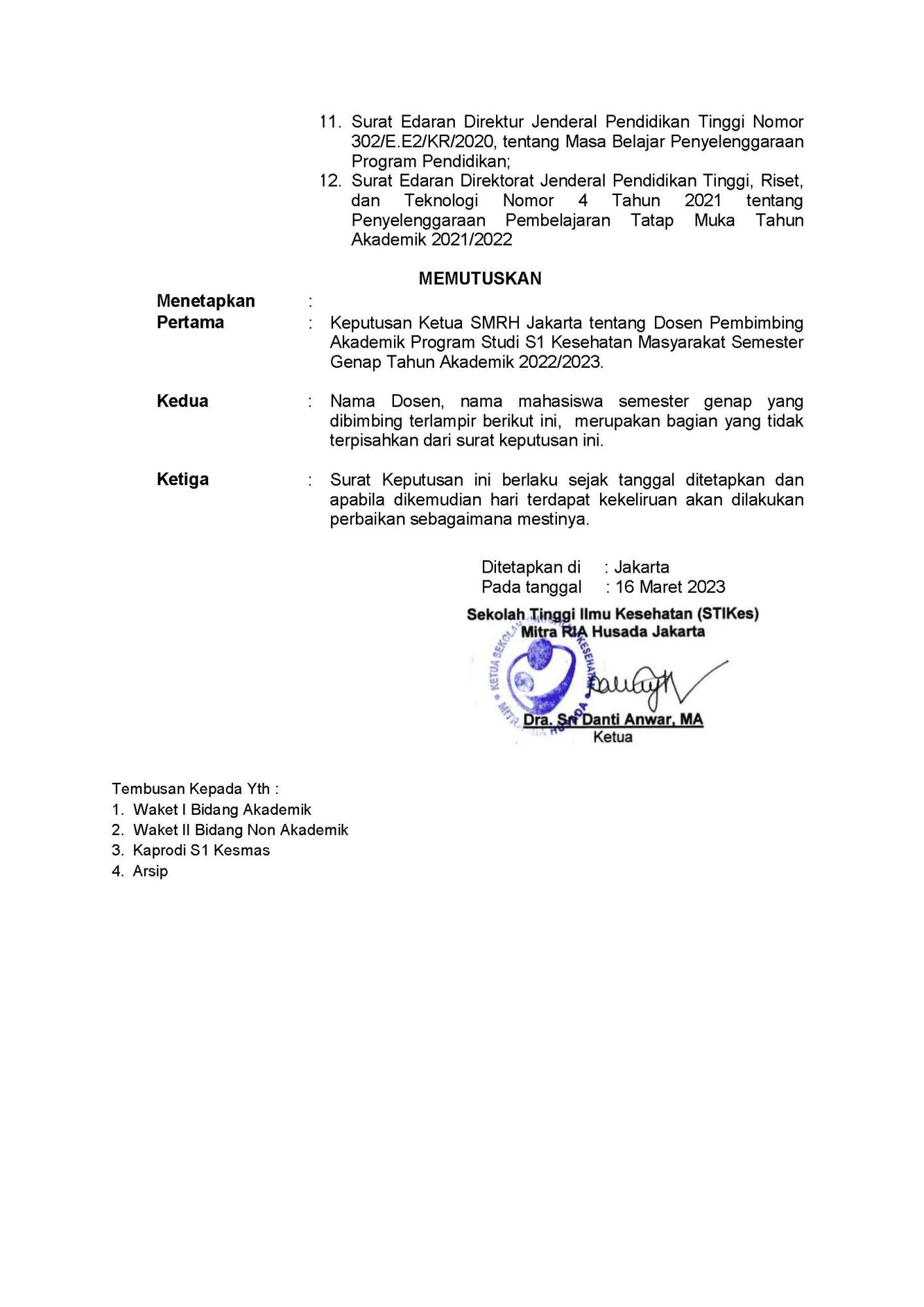 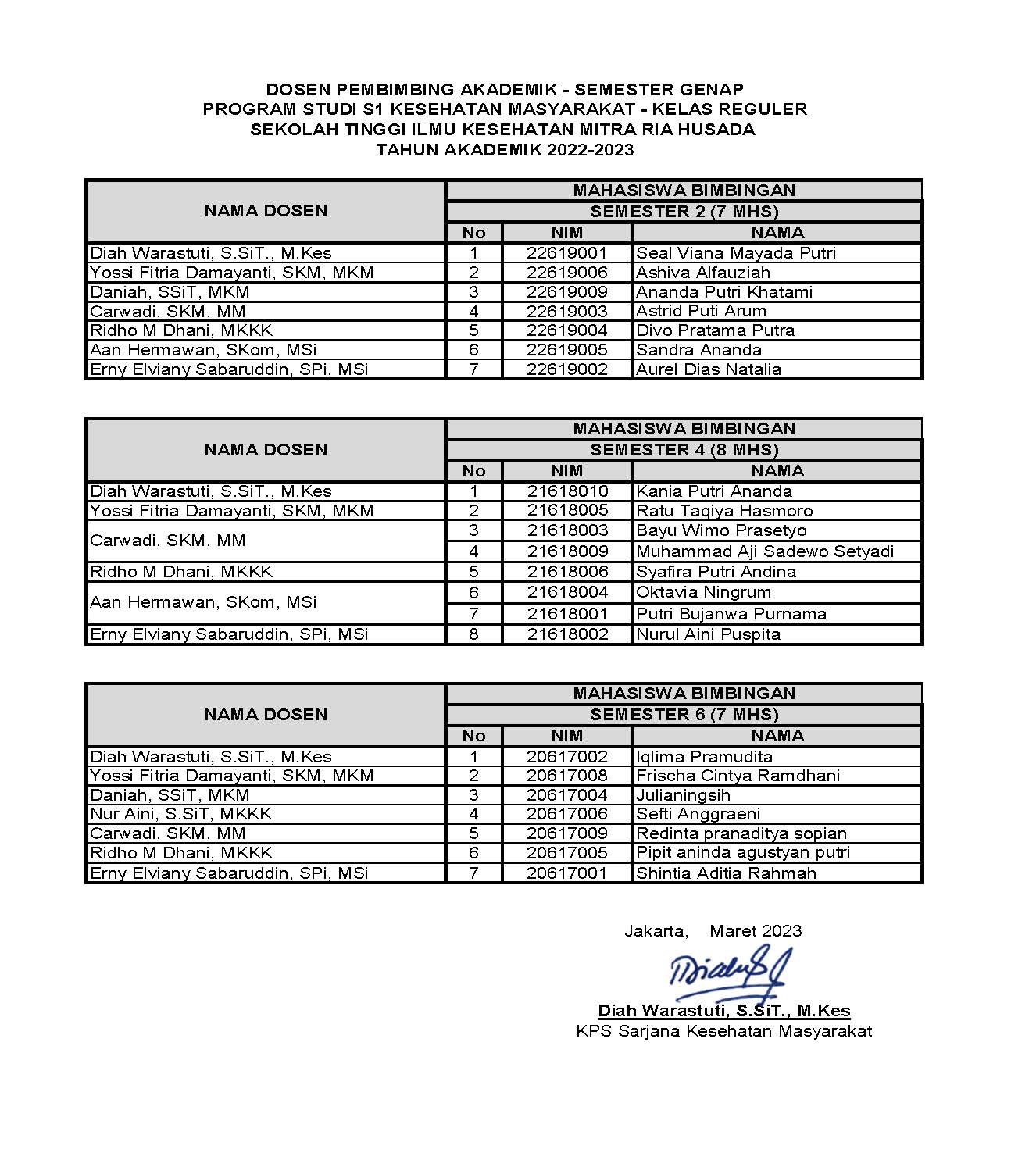 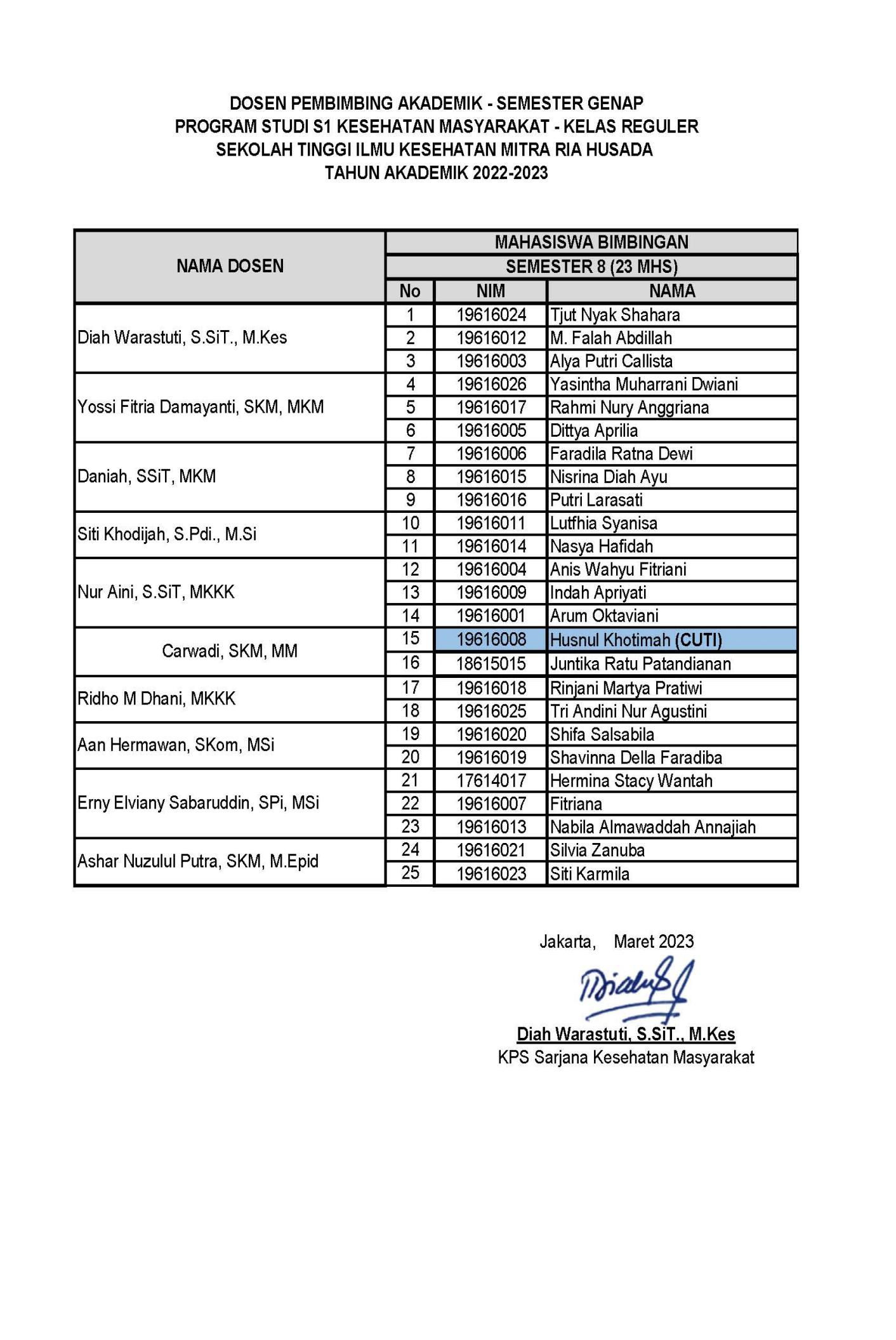 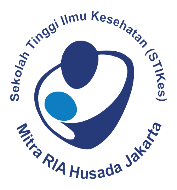 LEMBAR CATATAN PEMBIMBING AKADEMIKPROGRAM STUDI S1 KESEHATAN MASYARAKAT STIKes MITRA RIA HUSADA JAKARTASEMESTER GENAP TA. 2022/2023Dosen Pembimbing AkademikDosen Pembimbing AkademikDosen Pembimbing AkademikNama :Nur aini, S.SiT, MKKKNIDN:0301037601MahasiswaNama:Arum Oktaviana Dwi NIM: 19616001IP Semester 10:3,70NoHari/TanggalKegiatanHasil/SolusiTanda Tangan1Jumat04 Maret 2023Pengajuan  KRS, Sosialisasi Kaldik, Distribusi MK dan pembayaran awal semester Genap TA. 2022/2023 melalui SIAKad  registrasi pengajuan KRS,  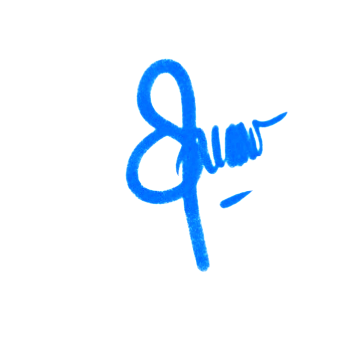 2Senin05 April 2023Bimbingan dan motivasi skripsiMembuat gancart untuk penyelesain skripsi3Kamis 21 April 2023Mengevaluasi kegiatan bimbingan skirpsi dan persiapan ujianPembuatan dan berkas ujian selesai4Kamis,25 Juni 2023Motivasi dan bimbingan untuk Pengambilan data            pengambilan data dan penyusunan skripsi selesai tepat waktu5Rabu,20 Juli 2023Motivasi untuk ujian skripsi    Persiapan sidang skripsiLEMBAR CATATAN PEMBIMBING AKADEMIKPROGRAM STUDI S1 KESEHATAN MASYARAKAT STIKes MITRA RIA HUSADA JAKARTASEMESTER GENAP TA. 2022/2023Dosen Pembimbing AkademikDosen Pembimbing AkademikDosen Pembimbing AkademikNama :Nur aini , S.SiT, MKKKNIDN: 0301037601MahasiswaNama:Anis Wahyu FNIM:19616009IP Semester 4:3,95NoHari/TanggalKegiatanHasil/SolusiTanda Tangan1Jumat04 Maret 2023Pengajuan  KRS, Sosialisasi Kaldik, Distribusi MK dan pembayaran awal semester Genap TA. 2022/2023 melalui SIAKad  registrasi pengajuan KRS,  2Senin05 April 2023Bimbingan dan motivasi skripsiMembuat gancart untuk penyelesain skripsi3Kamis 21 April 2023Mengevaluasi kegiatan bimbingan skirpsi dan persiapan ujianPembuatan dan berkas ujian selesai4Kamis,25 Juni 2023Motivasi dan bimbingan untuk Pengambilan data            pengambilan data dan penyusunan skripsi selesai tepat waktu5Rabu,20 Juli 2023Motivasi untuk ujian skripsi    Persiapan sidang skripsi